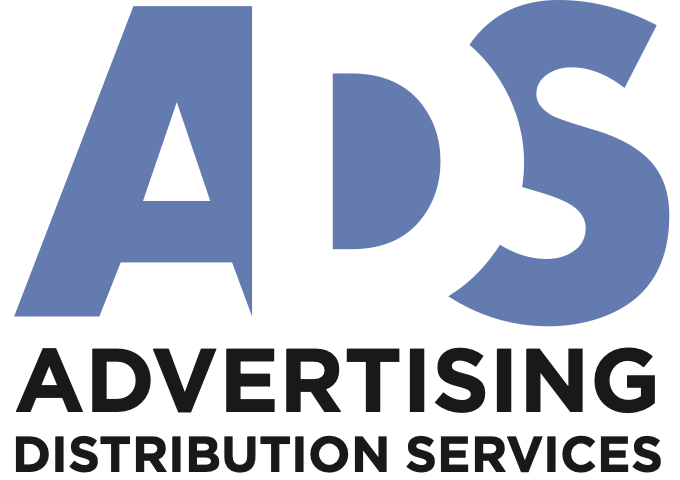 Ads sent March 27, 2024 to run by April 17, 2024Health & FitnessVIAGRA and CIALIS USERS! 50 Generic Pills SPECIAL $99.00.  100% guaranteed. 24/7 CALL NOW! 888-445-5928 Hablamos EspañolDental insurance from Physicians Mutual Insurance Company. Coverage for 400+ procedures. Real dental insurance - not just a discount plan. Get your free  Information Kit with details! 1-855-526-1060 www.dental50plus.com/ads #6258Attention oxygen therapy users! Inogen One G4 is capable of full 24/7 oxygen delivery. Only 2.8 pounds. Free info kit. Call 877-929-9587Home ServicesAging Roof? New Homeowner? Got Storm Damage? You need a local expert provider that proudly stands behind their work. Fast, free estimate. Financing available. Call 1-888-878-9091Water damage cleanup: A small amount of water can cause major damage to your home. Our trusted professionals dry out wet areas & repair to protect your family & your home value! Call 24/7: 1-888-872-2809. Have zip code!Professional lawn service: Fertilization, weed control, seeding, aeration & mosquito control. Call now for a free quote. Ask about our first application special! 1-833-606-6777MiscellaneousPrepare for power outages today with a Generac Home Standby Generator. Act now to receive a FREE 5-Year warranty with qualifying purchase* Call 1-855-948-6176 today to schedule a free quote. It’s not just a generator. It’s a power move.Eliminate gutter cleaning forever! LeafFilter, the most advanced debris-blocking gutter protection. Schedule free LeafFilter estimate today. 20% off Entire Purchase. 10% Senior & Military Discounts. Call 1-833-610-1936BATH & SHOWER UPDATES in as little as ONE DAY! Affordable prices - No payments for 18 months!  Lifetime warranty & professional installs. Senior & Military Discounts available.  Call: 855-761-1725Donate Your Car to Veterans Today! Help and Support our Veterans. Fast - FREE pick up. 100% tax deductible. Call 1-800-245-0398Become a published author. We want to read your book! Dorrance Publishing trusted since 1920. Consultation, production, promotion & distribution. Call for free author’s guide 1-877-729-4998 or visit dorranceinfo.com/adsGet DISH Satellite TV + Internet!  Free Install, Free HD-DVR Upgrade, 80,000 On-Demand Movies, Plus Limited Time Up To $600 In Gift Cards. Call Today! 1-866-479-1516Safe Step. North America's #1 Walk-in tub. Comprehensive lifetime warranty. Top-of-the-line installation and service. Now featuring our free shower package & $1600 off - limited time! Financing available. 1-855-417-1306Wesley Financial Group, LLC Timeshare Cancellation ExpertsOver $50,000,000 in timeshare debt & fees cancelled in 2019. Get free info package & learn how to get rid of your timeshare! Free consultations. Over 450 positive reviews. 833-308-1971DIRECTV Stream - Carries the most local MLB Games! Choice Package $89.99/mo for 12 mos Stream on 20 devices at once. HBO Max included for 3 mos (w/Choice Package or higher.) No contract or hidden fees! Some restrictions apply. Call IVS 1-866-859-0405Diagnosed with lung cancer & 65+? You may qualify for a substantial cash award. No obligation! We've recovered millions. Let us help! Call 24/7 1-877-707-5707Replace your roof w/the best looking & longest lasting material steel from Erie Metal Roofs! 3 styles & multiple colors available. Guaranteed to last a lifetime! Limited Time Offer up to 50% off install + Additional 10% off install (military, health & 1st responders.) 1-833-370-1234Jacuzzi Bath Remodel can install a new, custom bath or shower in as little as one day. For a limited time, we're cutting installation costs in half and offering a FREE safety upgrade! Additional terms apply. Subject to change and vary by dealer. Offer ends 3/31/24 Call 1-844-501-3208Don't let the stairs limit your mobility! Discover the ideal solution for anyone who struggles on the stairs, is concerned about a fall or wants to regain access to their entire home. Call AmeriGlide today! 1-833-399-3595Alaska, Europe, Hawaii + dozens of other popular trips! Starting at $1649 pp (double occupancy req'd.) YMT Vacations plans everything, leaving you to relax & enjoy. Call 1-877-626-1958 M-F for more details. Use promo code YMT2024 for $250 off. Limited time only. Home Break-ins take less than 60 seconds. Don't wait!  Protect your family, your home, your assets now for as little as 70¢ a day! Call 855-401-1151